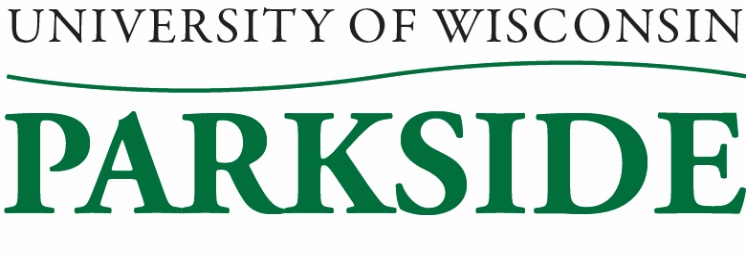 University Staff Committee Meeting MinutesNovember 10, 2022 / 1:00 PM – 2:30 pmGalbraith roomMembers Present:  	Katy Aiello, Sherry Craig, Mary Henderson, Jean Hrpcek, Carol Kinsley, Loki Lott, Michele Oakes-Cisler, April Puryear, Jenni Wagner, Heather SpencerMembers Absent:	Bob GrieshaberCall to Order:           102pm by Carol KinsleyMeeting Minutes Approval for October 13, 2022Loki Lott motioned to approve, Michele Oakes-Cisler seconded. Minutes approved. Welcome back to Katy Aiello who will be filling the position vacated by Laura McClure.Shared Governance UpdateUniversity Staff Session – Two regents attended the US Committee portion. As noted before, there are eleven unconfirmed regents, hoping after the election this will change.  They reported there seems to be a culture change recently and that college is too expensive for many.  They feel System should be more proactive. University Staff does not have a state charter but we have been given the go ahead to start working on one.Various campus updates/challenges/concerns: some changes in US numbers, Green Bay conference, pay plans, remote workers.Joint Session – President Rothman attended and he presented the UW System strategic plan.Presentation on pay plan – 4% pay increase for both years of the biennial. Currently campuses need to fund a portion of the increase, which could cause a hardship for several campuses.Faculty Senate Meeting Covered Emeritus Procedure – their process is not being followed and they are frustrated with that.  Not questioning the granting of it, just the process (or lack of following the process).Campus Climate SurveyRob and Sheronda are working on a staff campus climate survey.  Let Carol and/or Sherry know if you have any items to include on the survey. They will share any information as it becomes available.By-Law Review/CommitteeMary Henderson, Carol Kinsley, Michele Oakes-Cisler, and Jenni Wagner have been reviewing the By-Laws.  A draft should be ready for review in the next few weeks.  Holiday TreeIt was decided that we will do the tree this year (wasn’t done the past few years due to COVID and construction).  Jenni and Heather will work on spearheading this. There may be a charge for the service of putting up the tree and taking it down by FM crew.Professional Development GrantsTwo grants have been awarded (to be paid out in the spring).Some website updates needed.  April will work with Heather.Professional Development Training/LuncheonSave the date information received and will be sent out.  The menu has yet to be determined. Carol, Heather, Sherry, and Michele will continue to work on this event.Promotion/Reclassification PolicyNothing new to report, however Sheronda will be attending the December meeting.  We will provide Sheronda a list of questions before the meeting.  Get any questions to Sherry Craig by November 23rd.  Sherry will give the list of questions to Sheronda by December 1st.  Jenni will send out a calendar invite to Sheronda.  Please talk to other US staff for any questions/concerns they might have, as well as to let them know about the upcoming meeting.New BusinessIPED bake-off next Monday and Tuesday.Incident in unisex bathroom.  Students received information but staff have not been notified. Just be cautious.Bob Grieshaber has resigned from the committee. It was decided to leave the position vacant until the next election.Adjournment:   Katy Aiello motioned to adjourn, Loki Lott seconded. Meeting adjourned: 1:58pmMinutes submitted by:  Jenni Wagner, Secretary 